Application form – awards of up to £5,000Privacy noticeYour organisation’s name, main contact person and website details will be made available to the public.We will keep other personal information that you give us confidentially. We will only use it for the £eith Chooses 2020-2021 participatory budgeting initiative.We will not pass it on to anyone. Any information that you give us will be stored for 2 years and then destroyed. Thank you.Please return your form by the end of 11 December 2020 – email it to caroline.lamond@edinburgh.gov.uk Ref no. (Office Use Only) ________________We need the following information to consider your applicationAddressing inequalities – your projectEquality and diversity; Boost VotePartnership workingConstitution and accountsBank accountProject financial informationDeclarationVoting Information 2020 - 2021Voting will be online onlyAll voters get 4 votes. 3 votes will be cast for 3 different favourite projects - only one vote per project – out of the total number of project applications. The 4th vote (which is optional) is known as the ‘Boost vote’. Having already cast their first three votes, all voters can choose to cast an extra vote to support a minority ethnic project (as defined overleaf). This can be a second vote for a project they’ve already voted for, or it can be a new, extra vote for a different project.Boost Vote 2020-21What is the boost vote?In recognition of the fact that in the past minority ethnic groups/projects tended to miss out on funding, due to their minority status, the boost vote (first introduced in 2018-2019) is designed to promote fairness, as illustrated below. 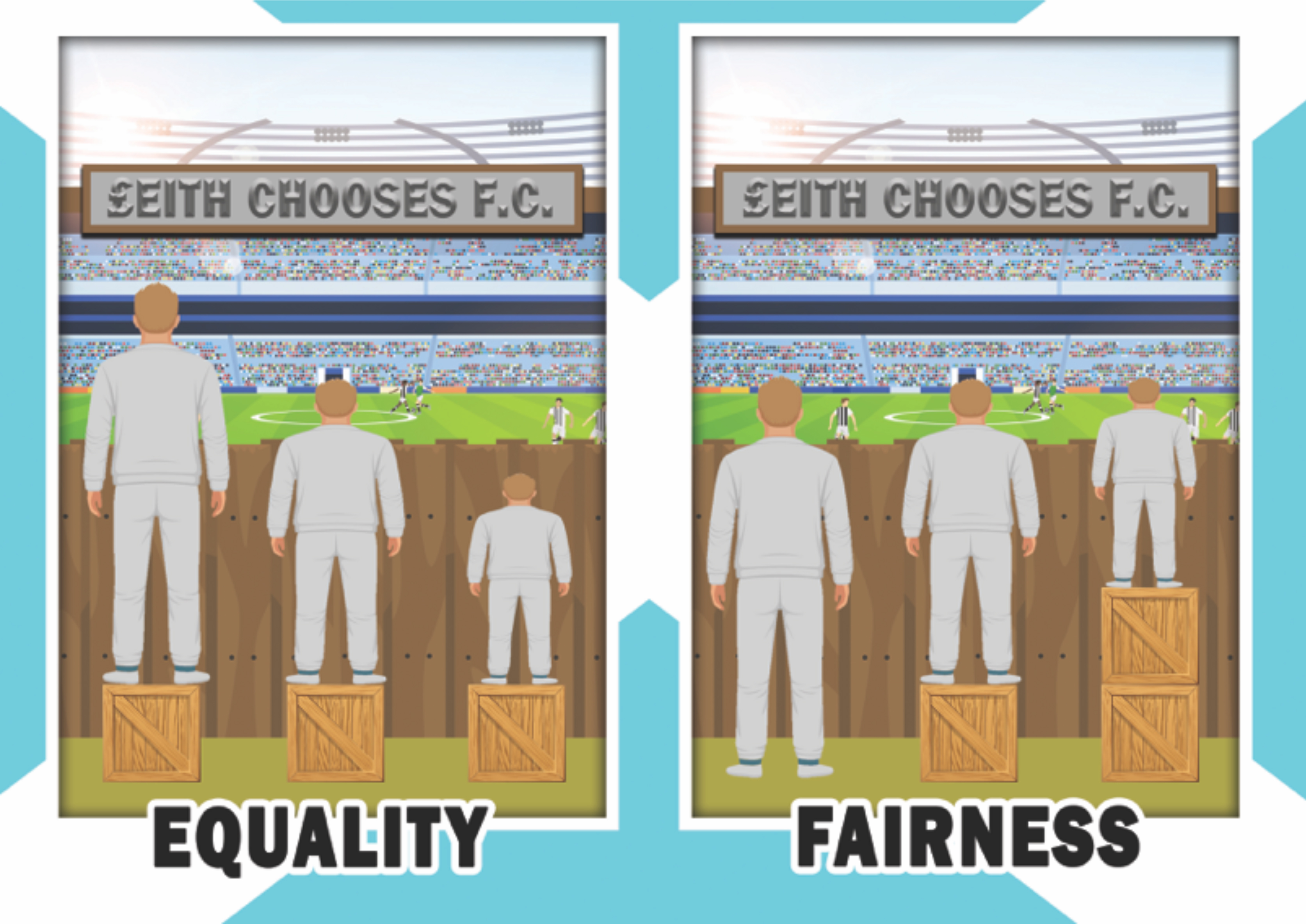 Illustration by Ash Pryce, based on an original idea by Craig Froehle (hat-tip to IISC and Angus Maguire)All applicants should be aware of this boost vote, how it works, and how projects may qualify. Applicants should indicate if they think their project qualifies, and if they are applying for boost vote status.Qualifying for boost votesTo qualify for boost votes, project applications must meet criteria 1 or 2 on the ‘Eligibility criteria for boost vote’ table on page 7. Organisations should first ‘self-assess’ where their project fits on this table, and tick Yes on the form if they think they qualify. This will then be reviewed by £eith Chooses organisers. Supporting evidence to demonstrate where the project fits on the table should be available. Organisations should bear in mind that £eith Chooses will make the final decision on whether or not the project qualifies for a boost vote.What is a ‘Minority ethnic project’? Minority ethnic projects are those specifically concerned with groups or individual members of the Leith community with a different or additional original race, nationality, culture or language from the majority. There should be a clear understanding on all sides that working with people from minority ethnic communities should be a foundational (and ideally, a long-standing) part of the work of the group, and a key part of the proposed project, rather than just creation of a new/temporary partnership as a quick ‘tweak’ to meet short term project funding requirements.Eligibility criteria for boost voteTo be considered as a ‘minority ethnic project’, applying organisations must demonstrate that:‘Demonstrating’ the conditions of 1 and 2 above should include:Being able to provide supporting evidence showing established work with minority ethnic communities.Providing details of plans or efforts to publicise the group/ project and to distribute project information and materials amongst minority ethnic communities, to actively encourage their participation and to consider any special support issues that they may need. Making provision for translation and/or interpretation of project information into two or more languages, and/or providing other cultural support, as needed.Showing that special efforts have been made to extend the inclusivity of the organisation and/or the project by arranging dialogue resulting in a firm commitment to partnership with at least two different minority ethnic groups or communities for the period of this project, and a stated intention to maintain an ongoing relationship after the project ends. Documentation (e.g. designated contacts, minuted discussions, records of meetings) can be provided to prove the above, and to prove ongoing and active partnership beyond the immediate scope of this project, along with indications as to how it will be maintained (e.g. formal written documents such as signed Memoranda of Understanding or Service Level Agreements).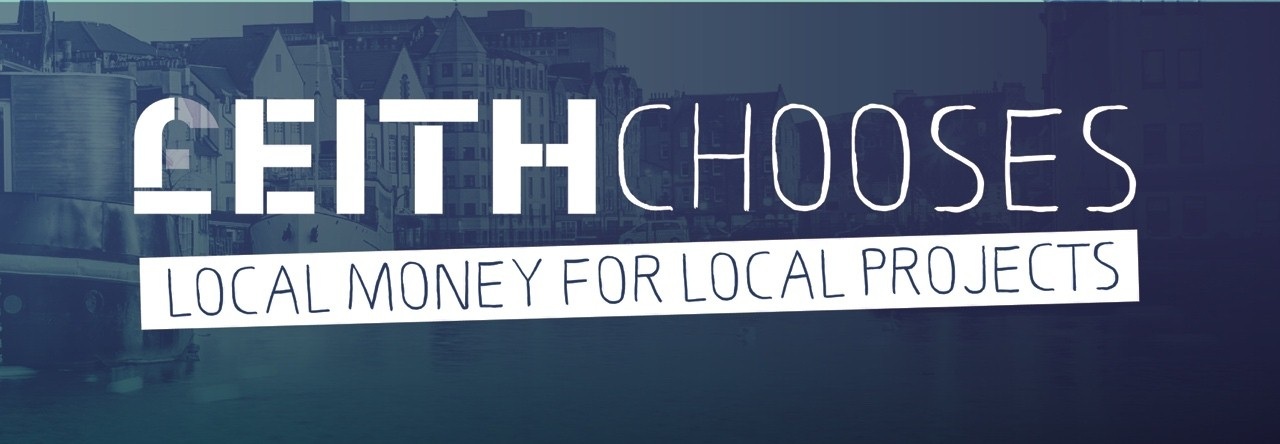 APPLICATION FORM
2020 – 2021Organisation nameOrganisation nameContact address and postcodeContact address and postcodeMain contact name & positionMain contact name & positionTelephone numberWebsite addressEmail addressEmail addressPlease summarise your organisation’s main aims and activities. (maximum 50 words)Please summarise your organisation’s main aims and activities. (maximum 50 words)£eith Chooses invites bids for funding for local community projects, using funding from the City of Edinburgh Council’s Community Grants Fund. This is for small, one-off projects that meet urgent needs and progress local priorities. Your project must clearly fit with the following theme:In this time of CovidChallenging food poverty in Leith, e.g.Create system or network to signal food emergency and/or provide information about help with food; coordinating volunteer efforts, looking at how to sustain support in the longer term, cooking together, sharing food, educating about food and/or cooking; providing or (re) distributing food to people suffering from food poverty.and/orReducing isolation/ensuring connectedness, e.g. or getting & staying connected?Create systems/networks to identify people at risk or suffering isolation and perhaps mental health problems; initiatives and activities to contact and befriend, or to bring people together, and with particular emphasis on supporting the most vulnerable -children, older, disabled, or homeless people, single parents, refugees, domestic abuse victims, people from minorities. Recognising and trying to reduce the problem of digital exclusion (via technological equipment, training, support).Now please outline your project in 100 words at most. Tell us how your project matches the theme, what activities will take place, how the grant money will be spent, and what the expected outcomes are. Please say who will benefit from your project.We will copy and paste this description exactly when presenting your project information online for voters to read. Please remember that how clear your project description is will affect whether or not voters understand your project and vote for you.Where will your proposed project be based?What postcodes are covered by your proposed project?Projects must be completed within six months of receiving funds, i.e. by Autumn 2021. Please state your proposed start and finish dates:Start date ___________________________	Finish date___________________________How many people (roughly) from the Leith area will benefit from your proposal altogether?What proportion of these (approximately) will be from ethnic minority communities?What other minority groups* will you include/target and how will your project help to meet their needs?(* for example: people with disabilities; faith communities, older people; lesbian, gay, bisexual or transgender (LGBTQ) people)What proactive efforts will you make to involve and benefit people from minority groups, particularly (but not exclusively) ethnic minority groups?Are you applying for a Boost Vote? (See pages 5-7 for information on the qualifying criteria). Please bear in mind that £eith Chooses will make the final decision on whether or not the project qualifies for a boost vote. yes	 no	 not sure – more information neededHave you consulted colleagues and/or other partners in relation to your proposal? If so, who?Are other organisations involved in your proposal? If so, which?Have you obtained consents, permissions or insurance necessary to carry out your proposal? (We may ask you to provide evidence of this.) yes	 no	 not yet	 not necessaryDoes your organisation have a constitution? (Please note that only constituted organisations or groups under the banner of a constituted organisation may apply for £eith Chooses 2020–2021 funds.) yes	 no ?Please enclose the following documents with this application:Constitution, or Memorandum and Articles of Association, Trust Deeds of your organisationMost recent annual (audited) accounts. Where your organisation is newly constituted, the most recent bank statement will suffice. Quotations (for any piece of equipment or machinery, or for services costing over £300) Evidence related to Boost Vote criteria (if relevant)Please give the details of the bank account this grant would be paid into if successful. This should be the same as your organisation’s name.Please give the details of the bank account this grant would be paid into if successful. This should be the same as your organisation’s name.Name of bankBank addressAccount nameBank sort codeAccount numberIf you have any problems completing this form, please contact Caroline Lamond: Phone 07712538960,Email: caroline.lamond@edinburgh.gov.uk Project costsPlease list each item of expenditure for this project, showing how calculated, and enclose estimates or other evidence of costs, including in kind. If there is a specific element(s) of this you are requesting from £eith Chooses, please state this clearly.Project costsPlease list each item of expenditure for this project, showing how calculated, and enclose estimates or other evidence of costs, including in kind. If there is a specific element(s) of this you are requesting from £eith Chooses, please state this clearly.Total expenditureProject incomeIf your project costs more than requested from us, please list the source of any match funding or in-kind funding for this project, or if income from charges is anticipated. Please show evidence that such funding is secured and that you can complete the project.Project incomeIf your project costs more than requested from us, please list the source of any match funding or in-kind funding for this project, or if income from charges is anticipated. Please show evidence that such funding is secured and that you can complete the project.Total income from other sourcesAmount requested from £eith ChoosesYour application must be signed by two recognised representatives of your organisation. By signing this form, you and your organisation declare thatYou have read and will comply with all funding conditions;To the best of your knowledge, that the information contained in this application and any accompanying attachments is accurate.Your application must be signed by two recognised representatives of your organisation. By signing this form, you and your organisation declare thatYou have read and will comply with all funding conditions;To the best of your knowledge, that the information contained in this application and any accompanying attachments is accurate.SignatureNameDatePositionSignatureNameDatePositionPlease send this completed form by the end of 11 December 2020 to: Caroline Lamondemail caroline.lamond@edinburgh.gov.uk Remember to include/senda copy of your group’s constitutiondetails of your group’s bank account quotes for any items to be bought that cost £300 or morea good quality .jpg or .png image: your group’s logo,a relevant photo or however you wish your project to be represented visually.ELIGIBLE FOR BOOST VOTEThe applying organisation specifically supports in particular one or more minority ethnic communities, and so does the proposed project. Also:Management, staff and volunteers are mostly from minority ethnic communitiesAt least half of the beneficiaries of this project will be from minority ethnic communitiesIf/when necessary, Information and/or project materials are produced in more than one language, and interpreters/translators are routinely provided, or other cultural supports as required.The applying organisation – or a new and special part of the organisation’s existing work (or a new partnership with another organisation) – is specifically dedicated to include and benefit members of minority ethnic communities. A significant/central aspect of this project is about supporting one or more minority ethnic communities, or working to bring different ethnic communities together.Also: A significant proportion of management, staff and volunteers are from minority ethnic communities At least half of the beneficiaries of this project will be from minority ethnic communitiesResearch/outreach work has been carried out to find out more about the needs and barriers faced by minority ethnic communities, and what is needed to overcome them. Work has already been carried out on encouraging minority ethnic communities to become involved in the project.NOT ELIGIBLE FOR BOOST VOTEThe project is inclusive in that it is open to all, including individual members of minority ethnic communities, but no special efforts are planned or made to encourage or develop greater involvement of, or benefit for, minority ethnic communities, specifically.The project will involve or benefit a specific group of people, but none or almost none of them are members of minority ethnic communities.